♦ Soon, I am going to be going leaving my school and going to a college.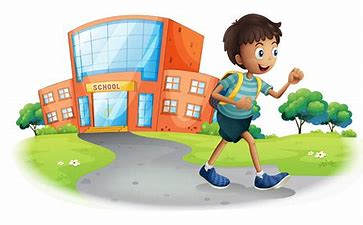 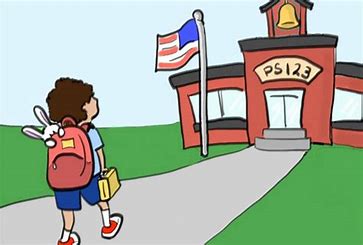 
♦ Before I start there, I am going to visit the college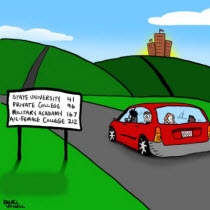 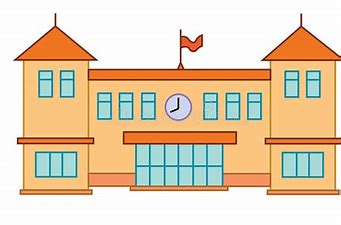 
♦ On my visit I will get to meet my new teachers and the other students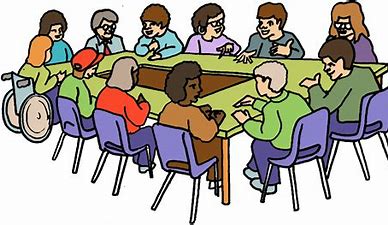 
♦ I will also be able to look around the college and see where my classrooms are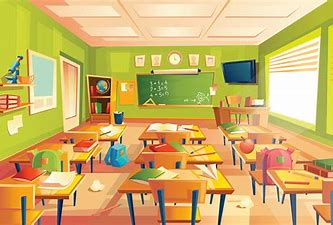 
♦ This will help me get ready for when I come to my college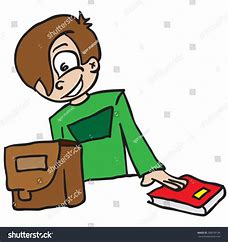 

♦ I am going to go to my new college on a bus.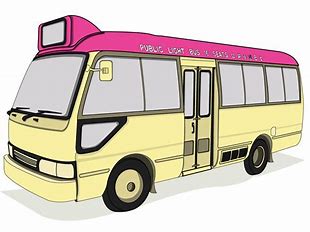 
♦ I am going to go to my new college in a car.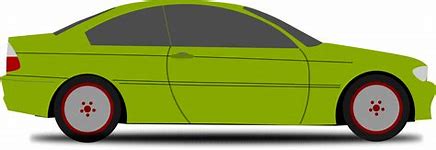 
♦ I am going to be able to walk to my new college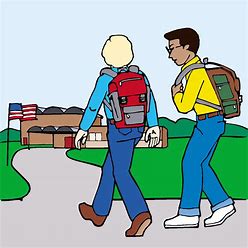 
♦ Today I am starting my new college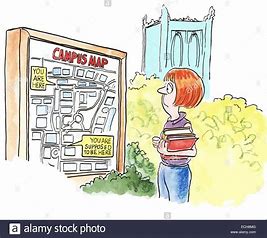 
♦ My new teachers are excited to have me in their classes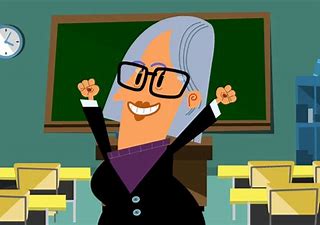 
♦ I can introduce myself to the other students and make new friends.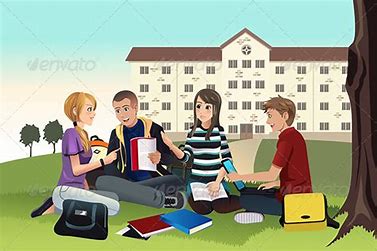 
♦ I can still be friends with the people in my old school too.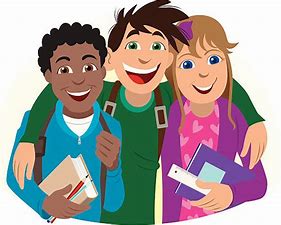 
♦ Starting a new college is scary and it’s ok for me to get scared.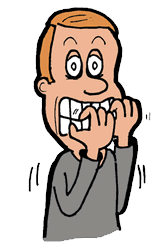 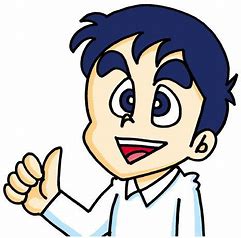 
♦ If I get scared, I can tell my teacher and they will help me.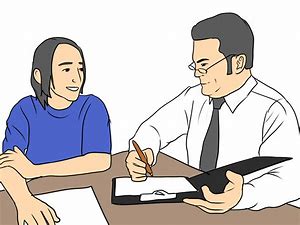 